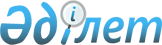 О подготовке списка изъятий и иных ограничений, в том числе барьеров, взаимного доступа субъектов предпринимательской деятельности на рынок государств–членов Таможенного союза и Единого экономического пространстваРешение Совета Евразийской экономической комиссии от 28 марта 2014 года № 17

      Приняв к сведению информацию члена Коллегии (Министра) по основным направлениям интеграции и макроэкономике Евразийской экономической комиссии Валовой Т.Д. о ходе работы по формированию списка изъятий и иных ограничений, в том числе барьеров, взаимного доступа субъектов предпринимательской деятельности на рынок государств–членов Таможенного союза и Единого экономического пространства и с учетом необходимости решения задач по дальнейшему развитию интеграции, Совет Евразийской экономической комиссии решил:



      1. Коллегии Евразийской экономической комиссии совместно с Правительством Республики Беларусь, Правительством Республики Казахстан и Правительством Российской Федерации завершить работу по формированию списка изъятий и иных ограничений, в том числе барьеров, взаимного доступа субъектов предпринимательской деятельности на рынок государств–членов Таможенного союза и Единого экономического пространства с учетом положений проекта Договора о Евразийском экономическом союзе и внести его для рассмотрения на заседании Совета Евразийской экономической комиссии.



      2. Настоящее Решение вступает в силу по истечении 10 календарных дней с даты его официального опубликования.            Члены Совета Евразийской экономической комиссии:
					© 2012. РГП на ПХВ «Институт законодательства и правовой информации Республики Казахстан» Министерства юстиции Республики Казахстан
				От Республики

Беларусь
От Республики

Казахстан
От Российской

Федерации
С. Румас
Б. Сагинтаев
И. Шувалов
